                                                 Конкурс чтецов: «Язык народа – язык дружбы»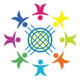 Цель: познакомить детей с языками народов, воспитывать дружественные отношения среди различных национальностей.Задачи:1. Закреплять знания о Дне языков народа Казахстана; упражнять в разгадывании загадок, в умении отвечать на вопросы.2. Развивать монологическую речь, совершенствовать навыки диалогической речи; умение слушать и отвечать на вопросы.3. Воспитывать любовь к своей стране, казахскому языку, русскому языку и другим языкам народа Казахстана.Ход мероприятия:Прослушивание гимна Республики Казахстан.  Круг радости:Любим, любим, любим, (руки вверх и в стороны)Любим мир вокруг,Рады, рады, рады, (хлопают в ладоши)Что рядом с нами друг! (обнимают друг друга)I. Вступительное слово: - Добрый день, дорогие ребята!        22 сентября у нас в Казахстане  ежегодно отмечается «День языков народов Казахстана».   И сегодня наш  конкурс чтецов мы посвящаем теме: «Язык народа – язык дружбы».Ведущая: Ребята, в Казахстане живут народы разных национальностей и у них у всех есть свой родной язык, свои традиции. А какие национальности вы знаете? (ответы). Ведущая:  Язык у каждого народа своеобразен. Даже слова приветствия звучат у всех по-разному. Как мы на казахском языке приветствуем друг друга? – Сәлеметсіз  бе! На русском языке: -  Здравствуйте!А украинцы приветствуют друг друга так: -  Здоровеньки буллы!   На английском языке:   – Goodmorning!   На немецком языке:  – Guten tag!   На французском языке: – Бонжур! На еврейском языке это звучит так:  Шалом алейхем!   На грузинском:  Гомарджоба!Ведущая: Наряду с казахским и русским языками в Казахстане свободно развиваются и все другие национальные языки.- Ребята, а какие языки вы изучаете в детском саду? (казахский, русский, английский)- А каким языком вы все владеете? (казахским, русским)- Так сколько языков вы знаете? (3) Ведущая:  перед началом нашего конкурса я хочу провести с вами игры: 1 игра: «Вопрос – ответ» 1. Как называется национальная валюта Казахстана?  (тенге)2. Как назывался дом, где раньше жили казахи?  (юрта)3. Какой город является столицей нашего государства?  (Нур-Султан)4. Назовите казахский национальный инструмент?  (домбыра)5. Что является символом города Нур-Султан?  (Байтерек)2 игра: «Подскажи словечко». Отгадывают загадки (сначала на русском, а потом переводят)Посреди степи,
Как большая юбка,
Домиком стоит
Красочная... (юрта – киіз үй)Просыпаюсь утром раноВместе с солнышком румяным,Заправляю сам кроватку,Быстро делаю … (зарядку - дене шынықтыру).Этот зверь живет лишь дома.С этим зверем все знакомы.У него усы, как спицы.Он мурлыча песнь поет,Только мышь его боится …Угадали? Это … (кот - мысық).Кто альбом раскрасит наш?Ну, конечно … (карандаш - қарындаш).Крошка-сын к отцу пришели спросила кроха:- Что такое хорошои что такое … (плохо - жаман)?3 игра: «Собери юрту».Физкультминутка: «Буратино»Буратино потянулся, (Руки вверх, вдох – потянулись)
Раз – нагнулся,
Два – нагнулся,
(наклоны – раз, два)
Руки в сторону развел, (развели руки в стороны)
Ключик, видно, не нашел.
Чтобы ключик нам достать,
Нужно на носочки встать. (встали на носочки)Начинаем наш  конкурс чтецов: «Язык народа – язык дружбы».И для начало состязания мне  хотелось бы представить вам жюри конкурса.Знакомство с членами жюри: 1. Тультаева Г.Р.  – методист 2. Жакманова Р.К. – учитель казахского  языка Ведущая:  А теперь приглашаем участников конкурса группы «Ақжелкен»: 1.  Дәулет Шуақ   2. Балташ  Алинур 3. Куснидинов  Акежан  Ведущая: А пока жюри подводит итог, проведем конкурс на знание языков:  Первое задание: представить себя на трех языкахВторое задание: назвать части тела на двух языкахТретье задание: угадать на ощупь и назвать на двух языках животных из «чудесного мешочка»Ведущая:Слово предоставляется жюри для подведения итогов нашего конкурса.Ведущая: Поблагодарим всех учащихся за участие в конкурсе. Ребята, вот как звучит слово «спасибо» на разных языках?-Повторяйте хором за мной. На русском языке  «Спасибо!»На казахском «Рахмет!»На английском «Thank you!» (сенк ю)  На немецком «Danke schon!» (данке шон)Ведущая: На этом наш праздник, посвященный Дню языков народов Казахстана подошел к концу. Мы желаем  вам здоровья, хороших успехов в учебе!                                                   Конкурс чтецов: «Язык народа – язык дружбы»Цель: познакомить детей с языками народов, воспитывать дружественные отношения среди различных национальностей.Задачи:1. Закреплять знания о Дне языков народа Казахстана; упражнять в разгадывании загадок, в умении отвечать на вопросы.2. Развивать монологическую речь, совершенствовать навыки диалогической речи; умение слушать и отвечать на вопросы.3. Воспитывать любовь к своей стране, казахскому языку, русскому языку и другим языкам народа Казахстана.Ход мероприятия:Прослушивание гимна Республики Казахстан.  Круг радости:Любим, любим, любим, (руки вверх и в стороны)Любим мир вокруг,Рады, рады, рады, (хлопают в ладоши)Что рядом с нами друг! (обнимают друг друга)I. Вступительное слово: - Добрый день, дорогие ребята!        22 сентября у нас в Казахстане  ежегодно отмечается «День языков народов Казахстана».   И сегодня наш  конкурс чтецов мы посвящаем теме: «Язык народа – язык дружбы».Ведущая: Ребята, в Казахстане живут народы разных национальностей и у них у всех есть свой родной язык, свои традиции. А какие национальности вы знаете? (ответы). Ведущая:  Язык у каждого народа своеобразен. Даже слова приветствия звучат у всех по-разному. Как мы на казахском языке приветствуем друг друга? – Сәлеметсіз  бе! На русском языке: -  Здравствуйте!А украинцы приветствуют друг друга так: -  Здоровеньки буллы!   На английском языке:   – Goodmorning!   На немецком языке:  – Guten tag!   На французском языке: – Бонжур! На еврейском языке это звучит так:  Шалом алейхем!   На грузинском:  Гомарджоба!Ведущая: Наряду с казахским и русским языками в Казахстане свободно развиваются и все другие национальные языки.- Ребята, а какие языки вы изучаете в детском саду? (казахский, русский, английский)- А каким языком вы все владеете? (казахским, русским)- Так сколько языков вы знаете? (3) Ведущая:  перед началом нашего конкурса я хочу провести с вами игры: 1 игра: «Вопрос – ответ» 1. Как называется национальная валюта Казахстана?  (тенге)2. Как назывался дом, где раньше жили казахи?  (юрта)3. Какой город является столицей нашего государства?  (Нур-Султан)4. Назовите казахский национальный инструмент?  (домбыра)5. Что является символом города Нур-Султан?  (Байтерек)2 игра: «Подскажи словечко». Отгадывают загадки (сначала на русском, а потом переводят)Посреди степи,
Как большая юбка,
Домиком стоит
Красочная... (юрта – киіз үй)Просыпаюсь утром раноВместе с солнышком румяным,Заправляю сам кроватку,Быстро делаю … (зарядку - дене шынықтыру).Этот зверь живет лишь дома.С этим зверем все знакомы.У него усы, как спицы.Он мурлыча песнь поет,Только мышь его боится …Угадали? Это … (кот - мысық).Кто альбом раскрасит наш?Ну, конечно … (карандаш - қарындаш).Крошка-сын к отцу пришели спросила кроха:- Что такое хорошои что такое … (плохо - жаман)?3 игра: «Собери юрту».Физкультминутка: «Буратино»Буратино потянулся, (Руки вверх, вдох – потянулись)
Раз – нагнулся,
Два – нагнулся,
(наклоны – раз, два)
Руки в сторону развел, (развели руки в стороны)
Ключик, видно, не нашел.
Чтобы ключик нам достать,
Нужно на носочки встать. (встали на носочки)Начинаем наш  конкурс чтецов: «Язык народа – язык дружбы».И для начало состязания мне  хотелось бы представить вам жюри конкурса.Знакомство с членами жюри: 1. Тультаева Г.Р.  – методист 2. Жакманова Р. К. - учитель казахского  языка Ведущая:  А теперь приглашаем участников конкурса группы «Дарын»: 1. Кокенаева  Ақнұр2. Базарбай Нұрасыл3. Мақыш  Амина4. Батықұлла Ансар                                            5. Құрмашева  АйданаВедущая: А пока жюри подводит итог, проведем конкурс на знание языков:  Первое задание: представить себя на трех языкахВторое задание: назвать части тела на двух языкахТретье задание: угадать на ощупь и назвать на двух языках животных из «чудесного мешочка»Ведущая:Слово предоставляется жюри для подведения итогов нашего конкурса.Ведущая: Поблагодарим всех учащихся за участие в конкурсе. Ребята, вот как звучит слово «спасибо» на разных языках?-Повторяйте хором за мной. На русском языке  «Спасибо!»На казахском «Рахмет!»На английском «Thank you!» (сенк ю)  На немецком «Danke schon!» (данке шон)Ведущая: На этом наш праздник, посвященный Дню языков народов Казахстана подошел к концу. Мы желаем  вам здоровья, хороших успехов в учебе!                                          Конкурс чтецов: «Язык народа – язык дружбы»Цель: познакомить детей с языками народов, воспитывать дружественные отношения среди различных национальностей.Задачи:1. Закреплять знания о Дне языков народа Казахстана; упражнять в разгадывании загадок, в умении отвечать на вопросы.2. Развивать монологическую речь, совершенствовать навыки диалогической речи; умение слушать и отвечать на вопросы.3. Воспитывать любовь к своей стране, казахскому языку, русскому языку и другим языкам народа Казахстана.Ход мероприятия:Прослушивание гимна Республики Казахстан.  Круг радости:Любим, любим, любим, (руки вверх и в стороны)Любим мир вокруг,Рады, рады, рады, (хлопают в ладоши)Что рядом с нами друг! (обнимают друг друга)I. Вступительное слово: - Добрый день, дорогие ребята!        22 сентября у нас в Казахстане  ежегодно отмечается «День языков народов Казахстана».   И сегодня наш  конкурс чтецов мы посвящаем теме: «Язык народа – язык дружбы».Ведущая: Ребята, в Казахстане живут народы разных национальностей и у них у всех есть свой родной язык, свои традиции. А какие национальности вы знаете? (ответы). Ведущая:  Язык у каждого народа своеобразен. Даже слова приветствия звучат у всех по-разному. Как мы на казахском языке приветствуем друг друга? – Сәлеметсіз  бе! На русском языке: -  Здравствуйте!А украинцы приветствуют друг друга так: -  Здоровеньки буллы!   На английском языке:   – Goodmorning!   На немецком языке:  – Guten tag!   На французском языке: – Бонжур! На еврейском языке это звучит так:  Шалом алейхем!   На грузинском:  Гомарджоба!Ведущая: Наряду с казахским и русским языками в Казахстане свободно развиваются и все другие национальные языки.- Ребята, а какие языки вы изучаете в детском саду? (казахский, русский, английский)- А каким языком вы все владеете? (казахским, русским)- Так сколько языков вы знаете? (3) Ведущая:  перед началом нашего конкурса я хочу провести с вами игры: 1 игра: «Вопрос – ответ» 1. Как называется национальная валюта Казахстана?  (тенге)2. Как назывался дом, где раньше жили казахи?  (юрта)3. Какой город является столицей нашего государства?  (Нур-Султан)4. Назовите казахский национальный инструмент?  (домбыра)5. Что является символом города Нур-Султан?  (Байтерек)2 игра: «Подскажи словечко». Отгадывают загадки (сначала на русском, а потом переводят)Посреди степи,
Как большая юбка,
Домиком стоит
Красочная... (юрта – киіз үй)Просыпаюсь утром раноВместе с солнышком румяным,Заправляю сам кроватку,Быстро делаю … (зарядку - дене шынықтыру).Этот зверь живет лишь дома.С этим зверем все знакомы.У него усы, как спицы.Он мурлыча песнь поет,Только мышь его боится …Угадали? Это … (кот - мысық).Кто альбом раскрасит наш?Ну, конечно … (карандаш - қарындаш).Крошка-сын к отцу пришели спросила кроха:- Что такое хорошои что такое … (плохо - жаман)?3 игра: «Собери юрту».Физкультминутка: «Буратино»Буратино потянулся, (Руки вверх, вдох – потянулись)
Раз – нагнулся,
Два – нагнулся,
(наклоны – раз, два)
Руки в сторону развел, (развели руки в стороны)
Ключик, видно, не нашел.
Чтобы ключик нам достать,
Нужно на носочки встать. (встали на носочки)Начинаем наш  конкурс чтецов: «Язык народа – язык дружбы».И для начало состязания мне  хотелось бы представить вам жюри конкурса.Знакомство с членами жюри: 1. Тультаева Г.Р.  – методист 2. Жакманова Р. К. - учитель казахского  языка Ведущая:  А теперь приглашаем участников конкурса группы «Ақ көгершін»:  1. Маликова  Мерей 2. Жанатбек  Айзере 3.  Аскар Айзере4. Кенжебай  Арслан5. Асылжанқызы  ЖанайымВедущая: А пока жюри подводит итог, проведем конкурс на знание языков:  Первое задание: представить себя на трех языкахВторое задание: назвать части тела на двух языкахТретье задание: угадать на ощупь и назвать на двух языках животных из «чудесного мешочка»Ведущая:Слово предоставляется жюри для подведения итогов нашего конкурса.Ведущая: Поблагодарим всех учащихся за участие в конкурсе. Ребята, вот как звучит слово «спасибо» на разных языках?-Повторяйте хором за мной. На русском языке  «Спасибо!»На казахском «Рахмет!»На английском «Thank you!» (сенк ю)  На немецком «Danke schon!» (данке шон)Ведущая: На этом наш праздник, посвященный Дню языков народов Казахстана подошел к концу. Мы желаем  вам здоровья, хороших успехов в учебе! 